ÓravázlatMűveltségi terület: Rajz és vizuális kultúra - SzövegfeldolgozásTantárgy: RajzOsztály: 4. osztályÓra időtartama: 90 percAz óra témája: Varga Zoltán Zsolt: Képzeletbeli erdő című szövegének feldolgozása, Meseillusztráció: Képzeletbeli lény rajzolása. Fejlesztési feladat: Elvont fogalmak képi megjelenítése, lényegkiemelés, a képi gondolkodás, a belső képalkotás fejlesztése. Cél- és feladatrendszer: Kreativitás, fantázia fejlesztése, értelmező, elemző gondolkodás, vizuális közlés, kifejezőkészség fejlesztése.Az óra didaktikai feladatai: Új ismeret feldolgozása, elemzés kérdések segítségével, motiválás, alkalmazás, gyakorlás.Eszközök: rajzlap, filctoll, színes ceruza, zsírkrétaTantárgyi kapcsolatok: Magyar nyelv és irodalom, környezetismeretFelhasznált forrás: Szitakötő folyóirat 42. szám 28. oldal, Varga Zoltán Zsolt: Képzeletbeli erdő című szövege, és a borító3, Inczédy Tamás: Barkochba című szövegSegédanyag: Torma Tiborné: Feladatlap, Victor András: Állat-fantázia (2018. május)Készítette: Mészáros Katalin: Székesfehérvári Széna Téri Általános IskolaDátum: Székesfehérvár, 2018. május 24.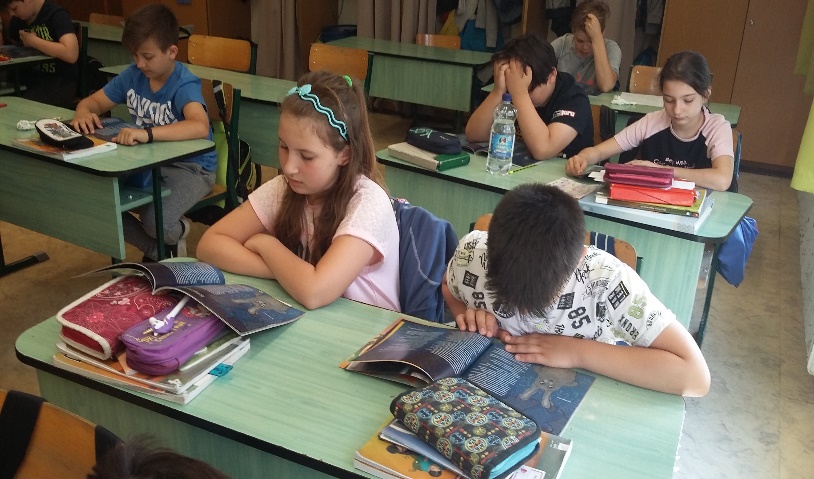 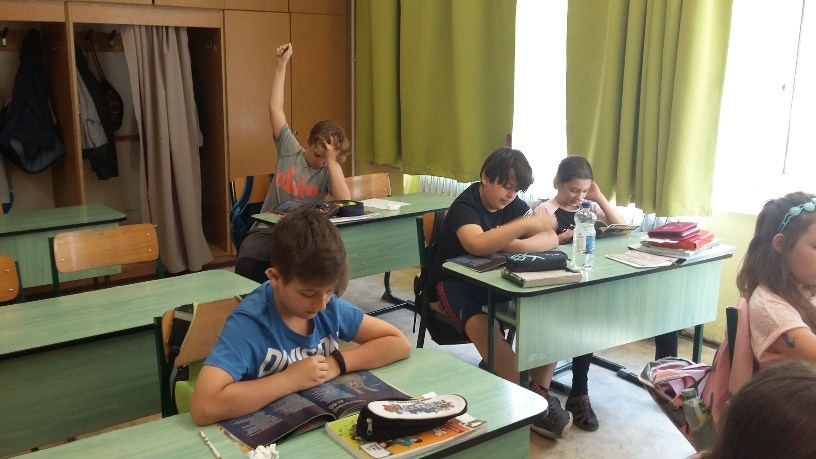 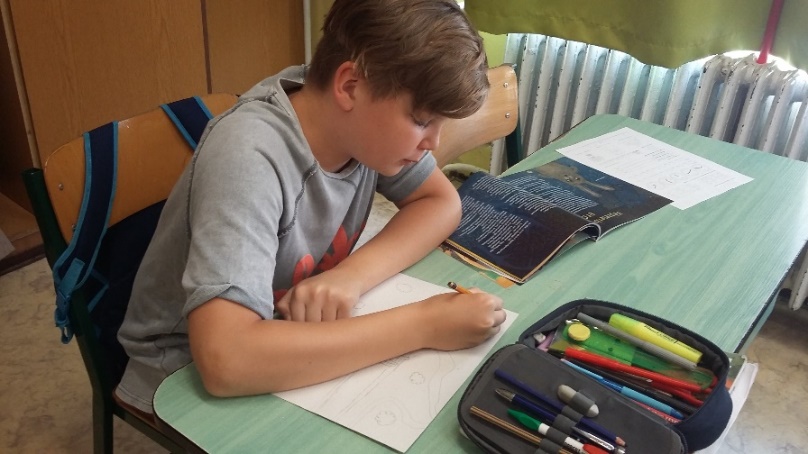 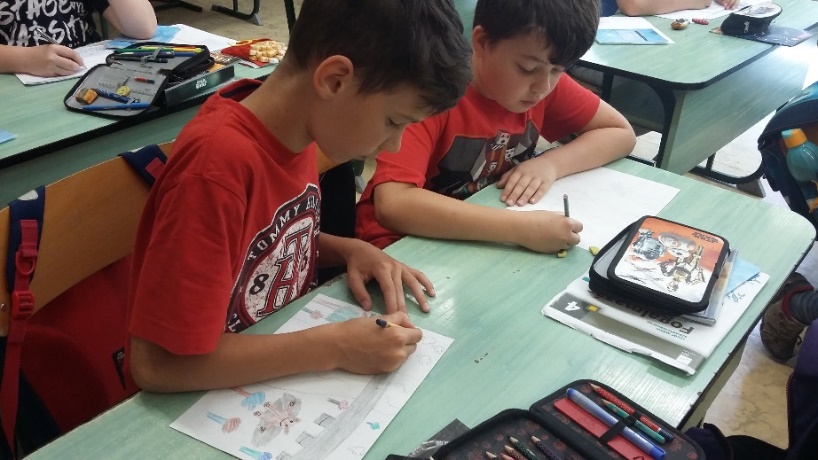 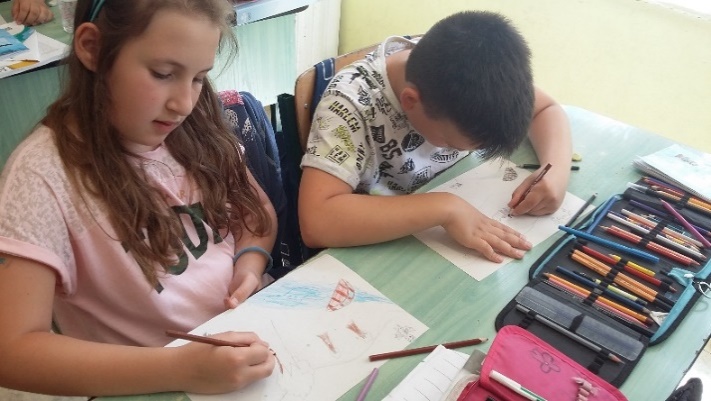 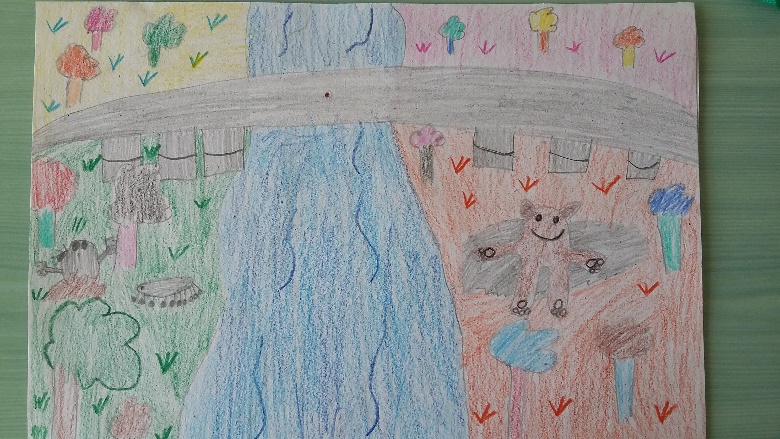 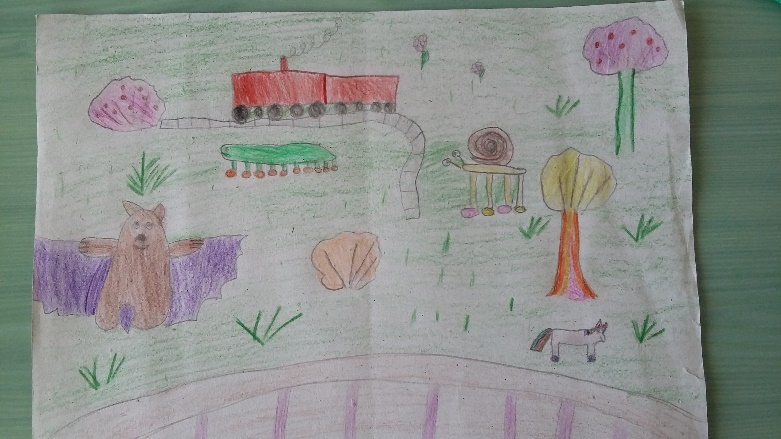 IdőkeretAz óra meneteTanulói munkaformákEszközökElőkészületek, szervezési feladat1’A Szitakötő folyóiratok kiosztása, feladatlap előkészítése;A szükséges rajzeszközök előkészítése.Tanítói feladat,Tanulói feladatSzitakötő folyóirat, feladatlap, rajzeszközökMotiváció-ráhangolódás5’Inczédy Tamás: Barkochba című szöveg felolvasásaMilyen lényre gondolt az írója? Hol létezik ez a lény?Tanítói bemutatás, közlésFrontálisSzitakötő folyóirat –borító3Célkitűzés1’A mai órán képzeletbeli lényekről olvasunk és jelenítjük meg rajzban.Tanítói közlésTananyag feldolgozása15’Varga Zoltán Zsolt: Képzeletbeli erdő című szövegének olvasása hangos, váltóolvasással, majd feldolgozása kérdések segítségével.Mit jelent a „képzelet szárnyán” kifejezés? Kik a szereplők? (Táblára felhelyezem a képeiket)Hol játszódik a történet? Miről képzelegnek az állatok? Milyen lényeket találnak ki?Miért éppen ilyeneket?FrontálisSzitakötő magazin 42. szám 28. oldalApplikációs képek: borz, bagoly, csiga, medve, nyúl, vakond, százlábúFeladat12-15’Ki Kicsoda? Írd ki a neveket és írd melléjük, hogy milyen állatokból képzelték el!EllenőrzésPárosítsatok össze találomra állatneveket ilyen módon:róka + katica = rókaticacsiga + galamb = csigalambPáros munkaFrontálisFeladatlapMegoldások:Borzorus, Cerberus, Medvenedér, Látond, Csigalopp, TizedesBorz testű, agancsos, sasszárnyú;Háromfejű kutya;Medve testű, denevér fejű, denevér szárnyú;Éjjel sötétben él, napközben a föld felett, mindent lát;Csiga testű, százlábú,Tízlábú százlábú;Alkotómunka35-40’Képzeljétek el azt az erdőt, ahol ezek a lények laknak, majd készítsetek rajzot az elképzelt állatokról!Szabadon választott technikával.Egyéni munkaRajzlap, RajzeszközökÉrtékelés10’Az elkészült munkákból kiállítás és közös értékelés.ElpakolásFrontális